Publicado en Madrid el 08/05/2018 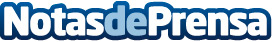 El posicionamiento SEO ha llegado para quedarse, según AXIS IntelligenceEl posicionamiento web ha transformado la forma de hacer marketing y la manera de captar clientes e incrementar el volumen de negocio. AXIS Intelligence desvela las claves que hacen posible este cambio de cicloDatos de contacto:POSICIONAMIENTO SEO SEVILLA | AXIS INTELLIGENCEPaseo de las Delicias, 1, 41001 Sevilla955 31 46 07Nota de prensa publicada en: https://www.notasdeprensa.es/el-posicionamiento-seo-ha-llegado-para Categorias: Nacional Telecomunicaciones Comunicación Marketing Emprendedores E-Commerce http://www.notasdeprensa.es